H L Á Š E N Í   M Í S T N Í H O   R O Z H L A S U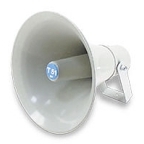 PONDĚLÍ – 29. 1. 2018Milí spoluobčané.Přejeme vám příjemné odpoledne.Poslechněte si hlášení.Uzeniny ze statku Mohelnice budou v úterý 30. ledna prodávat hovězí, vepřové a kuřecí maso. V akci nabízí vepřový bok bez kosti za 79,- Kč/kg a vepřovou kotletu bez kosti za 129,- Kč/kg. Prodej se uskuteční od 15.50 do 16.00 hodin u OÚ.Agrospol Velká Bystřice oznamuje všem zájemcům, že je možné se přihlásit na brigádnickou výpomoc při navinování chmele. Zájemci se mohou hlásit pouze osobně na středisku firmy Agrospolu, Svésedlická 740, Velká Bystřice. Sepisování smluv se provádí denně, i o sobotách a nedělích, vždy od 7.00 do 17.00 hodin.Upozorňujeme občany, že svoz bioodpadu od nemovitostí bude probíhat až od 1. dubna 2018. Do té doby je možné bioodpad vozit na sběrný dvůr. 